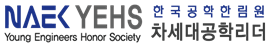 한국공학한림원 제269회 NAEK Forum 및 YEHS 지원서를 제출합니다.2023.00.00.지원자 :      000      (인)한국공학한림원 제269회 NAEK Forum 및 YEHS 지원서한국공학한림원 제269회 NAEK Forum 및 YEHS 지원서한국공학한림원 제269회 NAEK Forum 및 YEHS 지원서한국공학한림원 제269회 NAEK Forum 및 YEHS 지원서한국공학한림원 제269회 NAEK Forum 및 YEHS 지원서인적사항 및 연락처성명(한글)생년월일0000.00.00인적사항 및 연락처성명(영문)성별인적사항 및 연락처학번학과인적사항 및 연락처학기/학년인적사항 및 연락처휴대폰010-0000-0000e-mail학생활동 이력사항(이화여대 재학 중 봉사활동, 학생 자체단체 등)학생활동내용학생활동내용활동기간주관기관학생활동 이력사항(이화여대 재학 중 봉사활동, 학생 자체단체 등)학생활동 이력사항(이화여대 재학 중 봉사활동, 학생 자체단체 등)학생활동 이력사항(이화여대 재학 중 봉사활동, 학생 자체단체 등)학생활동 이력사항(이화여대 재학 중 봉사활동, 학생 자체단체 등)학생활동 이력사항(이화여대 재학 중 봉사활동, 학생 자체단체 등)학생활동 이력사항(이화여대 재학 중 봉사활동, 학생 자체단체 등)자기소개 및 지원동기자기소개 및 지원동기자기소개 및 지원동기자기소개 및 지원동기자기소개 및 지원동기최대 2페이지 작성최대 2페이지 작성최대 2페이지 작성최대 2페이지 작성최대 2페이지 작성면접 가능 시간 (20분 – 30분 소요 예정)면접 가능 시간 (20분 – 30분 소요 예정)면접 가능 시간 (20분 – 30분 소요 예정)면접 가능 시간 (20분 – 30분 소요 예정)면접 가능 시간 (20분 – 30분 소요 예정)9월 6일 수요일 오후 4시 ~ 5시 (   )9월 6일 수요일 오후 5시 ~ 6시 (   )9월 6일 수요일 오후 6시 ~ 7시 (   )9월 6일 수요일 오후 7시 ~ 8시 (   )       가능 또는 불가능으로 기재, 가능한 시간이 없을 시 메일 문의9월 6일 수요일 오후 4시 ~ 5시 (   )9월 6일 수요일 오후 5시 ~ 6시 (   )9월 6일 수요일 오후 6시 ~ 7시 (   )9월 6일 수요일 오후 7시 ~ 8시 (   )       가능 또는 불가능으로 기재, 가능한 시간이 없을 시 메일 문의9월 6일 수요일 오후 4시 ~ 5시 (   )9월 6일 수요일 오후 5시 ~ 6시 (   )9월 6일 수요일 오후 6시 ~ 7시 (   )9월 6일 수요일 오후 7시 ~ 8시 (   )       가능 또는 불가능으로 기재, 가능한 시간이 없을 시 메일 문의9월 6일 수요일 오후 4시 ~ 5시 (   )9월 6일 수요일 오후 5시 ~ 6시 (   )9월 6일 수요일 오후 6시 ~ 7시 (   )9월 6일 수요일 오후 7시 ~ 8시 (   )       가능 또는 불가능으로 기재, 가능한 시간이 없을 시 메일 문의9월 6일 수요일 오후 4시 ~ 5시 (   )9월 6일 수요일 오후 5시 ~ 6시 (   )9월 6일 수요일 오후 6시 ~ 7시 (   )9월 6일 수요일 오후 7시 ~ 8시 (   )       가능 또는 불가능으로 기재, 가능한 시간이 없을 시 메일 문의